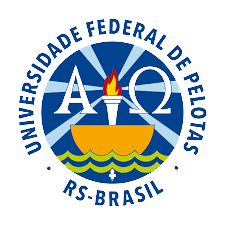 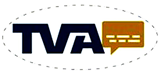 GRUPO DE PESQUISATRADUÇÃO VISUAL ACESSÍVELAUTORIZACIÓN PARA LA PUBLICACIÓN EN EL LIBRO CAMINOS DE LA TRADUCCIÓN VISUAL ACCESIBLE/CAMINHOS DA TRADUÇÃO VISUAL ACESSÍVELEDICIÓN BILÍNGUETítulo: 	                                                   Clasificación de las áreas del conocimiento en qué consiste la propuesta (CNPq)1:Gran área:	Área: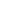 Subárea: 	      Especialidad: 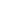 Originales contienen2: (     )	Fotos      (    ) Ilustraciones     (    ) Cuadros/tablas  (    ) Otros Especificar:1 Las áreas estan especificadas rn las Normas para Autores, en el sitio: https://wp.ufpel.edu.br/traducaovisualacessivel/normas-para-autores/ 2 En caso de aprobación de la propuesta, archivos deberán ser encaminados por separados, en su formato original, com calidad suficiente para publicación (resolución mínima de 300dpi).IDENTIFICACIÓN DE AUTORA(S)/AUTOR(ES)Nombre(s): 		DNI: 	Dirección: 		Institución a la que está vinculado(a): 	Departamento/Unidad: 	 Curso: __________________________Teléfono para contacto: 	 Correo electrónico: ____________________________AUTORIZACIÓN PARA USO DEL TEXTOAutorizo(amos) la utilización del texto enviado para esta producción, con anuencia para:(   ) Revisión             (     ) Diseño gráfico/diagramación              (     ) Traducción Estoy consciente de que la efectividad de la publicación depende de la Editora de la UFPel, y los organizadores son responsables por el cumplimiento de los plazos establecidos en el cronograma propuesto y de previo aviso sobre cualquier retraso o eventualidad.
Pelotas (RS/Brasil), _________ de ___________________ de 2022. Firma(s) del(los) autor(es):